.(Start after 24 counts, 11 secs in)Phrasing: A, A*, B, B*, Tag 1, A, A*, B, B*, A**, Tag 2, B, B, B, short B until music ends(please look at the video for preferences)A – 48 countsA1: Cross. Point. Hold. Cross. Point. Hold. Cross with a ¼ R. Point. Hold. Cross. ¼ L. ½ L.A2: Cross. Point. Hold. Cross. Point. Hold. Cross with a ¼ R. Point. Hold. Cross. ¼ L. ½ L.A3: Rock Forward. Recover. Step Back. Step Back. Sweep. Weave Left. Side. Drag. Touch.A4: 1/8 Turn R Basic Waltz Forward. Cross. 1/8 L. 1/8 L. Back. 1/8 L. ¼ L. Side Rock. Step.B – 48 countsB1: 1/8 R Sway Forward. Sway Back. Step. ½ Turn L. ½ Turn Left. Press Forward. Hold x 2.B2: Back. Lock. Back. Back. Sweep. Sailor Step. Back. Sweep.B3: Weave Right. Side. Back Rock. Side. Back Rock. Side. Back Rock.B4: ¾ Turn L Basic Waltz. ½ Turn L Basic Waltz. Rock Forward. Recover. Step Together. Step Turn ¼ L. Step Together.Tag 1 (facing 12.00)Rock Forward. Recover. Back. Back. Sweep. Behind. Side. Forward. Step Forward. Hold x 2.Tag 2 (facing 12.00, ends facing 6.00), try to hit the counts in the music¼ R. ½ R. ¼ R Step Out. Step Out. Hold x 2. Cross. ¼ R. ¼ R Step Out. Step Out. Hold x 2.A*When going from A into B you change last step of A, make a Touch with L instead of Step Forward, ending with you weight on R, ready to start with L on count 1 of B.A**Do up to and including count 36 of A, then do Tag 2.B*When going from B into A or Tag 1 you change the last step of B, make a Touch with R instead of Step Together, weight on L ready to start A or Tag 1.Contact: jessica.bostrom@hotmail.comPlease do not alter this step sheet in anyway.Last Update - 15th Dec. 2015One of Us is Stronger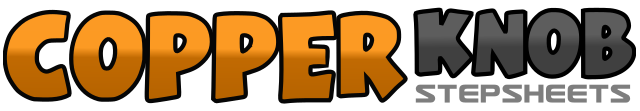 .......Count:96Wall:2Level:Phrased High Intermediate waltz.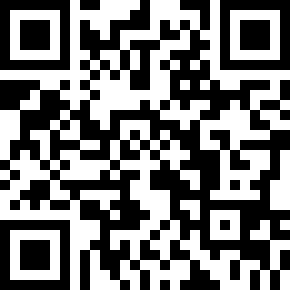 Choreographer:Jessica Boström (SWE) - October 2015Jessica Boström (SWE) - October 2015Jessica Boström (SWE) - October 2015Jessica Boström (SWE) - October 2015Jessica Boström (SWE) - October 2015.Music:One of Us - Guy SebastianOne of Us - Guy SebastianOne of Us - Guy SebastianOne of Us - Guy SebastianOne of Us - Guy Sebastian........1 - 3Cross R over L. Point L to L side. Hold.4 - 6Cross L over R. Point R to R side. Hold.7 - 9Cross R over L while Turning ¼ R. Point L to L side. Hold. (3.00)10 - 12Cross L over R. ¼ L stepping R Back. ½ L stepping L Forward. (6.00)1 - 3Cross R over L. Point L to L side. Hold.4 - 6Cross L over R. Point R to R side. Hold.7 - 9Cross R over L while Turning ¼ R. Point L to L side. Hold. (9.00)10 - 12Cross L over R. ¼ L stepping R Back. ½ L stepping L Forward. (12.00)1 - 3Rock Forward on R. Recover onto L. Step back on R.4 - 6Step Back L. Sweep Right out and around from front to back (over 2 Counts).7 - 9Cross R Behind L. Step L to L Side. Cross R over L.10 - 12Step L to L side. Drag R towards L over 2 counts ending in a touch R beside L. (12.00) A**1 - 31/8 Turn R Step Forward on R. Step L beside R. Step R Forward. (1.30)4 - 6Cross L over R. 1/8 L Step R to R Side. 1/8 Turn L Step Back on L. (10.30)7 - 9Step Back on R. 1/8 Turn L Stepping L to L Side. Turn ¼ L Step Forward on R. (6.00)10 - 12L Side Rock. Recover on R. Step Forward L. (6.00)1 - 31/8 Turn R Sway Forward Diagonally over 3 counts on L. (towards 1.30)4 - 6Sway Back over 3 counts on R.7 - 9Step forward on L. ½ Turn Left Step R Back. ½ Turn L Step L Forward. (1.30)10 - 12Press R Forward. Hold 2 counts (1.30)1 - 3Step Back L. Cross Lock R over L. Step Back on L. (1.30)4 - 6Step Back on R. Sweep L out and around from front to back (over 2 Counts). (squaring up to 12.00)7 - 9Cross L Behind R. Step R to R Side. Step L to L Side.10 - 12Step Back on R. Sweep L out and around from front to back (over 2 Counts). (12.00)1 - 3Cross L Behind R. Step R to R Side. Cross L over R.4 - 6Step R to R Side. Rock Back L. Recover on R.7 - 9Step L to L Side. Rock Back on R. Recover on L.10 - 12Step R to R Side. Rock Back on L. Recover on R. (12.00)1 – 3¼ L Step Forward on Left. ¼ Turn Left Stepping Right to Right Side. ¼ Turn Left Stepping Left Back. (3.00)4 – 6Step Back on Right. ¼ Turn Left Stepping Left to Left Side. ¼ Turn Left Stepping Forward on Right. (9.00)7 – 9Rock Forward on L. Recover on R. Step Together on L.10 – 12Step Forward on R. ¼ Turn L (weight on L). Step Together on R. (6.00)1 – 3Rock Forward on R. Recover on L. Step Back on R4 – 6Step Back on L. Sweep R out and around from front to back (over 2 Counts).7 – 9Step R Behind L. Step L to L Side. Step Forward on R.10 – 12Step Forward on L. Hold for 2 counts.1 – 3¼ Turn R Step R Forward. ½ Turn R Step L Back. ¼ R Step out R.4 – 6Step Out L. Hold 2 counts.7 – 9Cross R over L. ¼ R stepping L Back. ¼ R Step Out R.10 – 12Step Out on L. Hold for 2 counts. (6.00)1 – 3Throw your R arm in a semi-circle from right hip and up crossing you left side. Spread you finger on your way up (for styling look towards R hand).4Close your fingers and make a fist.5 - 6Pull your fist down, hitting the beat on 6 where he stops singing. Here it’s a small break in the music, put you weight on R	ready to start B when the music starts again.